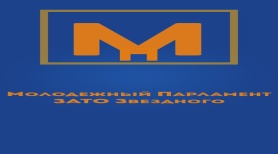 Молодежный парламент ЗАТО Звездный5. 04.2018Заслушав информацию  заместителя председателя Молодежного парламента Ширинкина Кирилла Константиновича об участии в волейбольной игре за кубок Молодежного парламента,Молодежный парламент при Думе ЗАТО Звездный РЕШИЛ:Информацию принять к сведенью.Настоящее решение вступает в силу со дня принятияПредседатель Молодежного парламента                                   Е.В.Мальцев при Думе ЗАТО Звездный